ФИ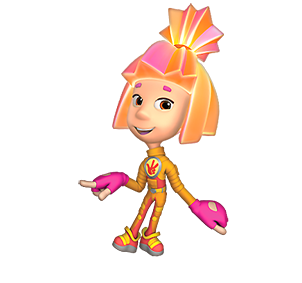 возрастгод обученияцвет комбинезона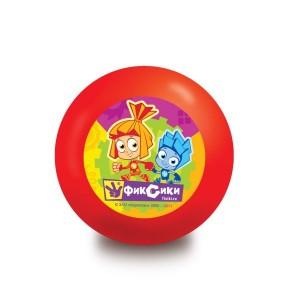 Дата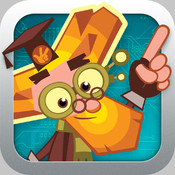 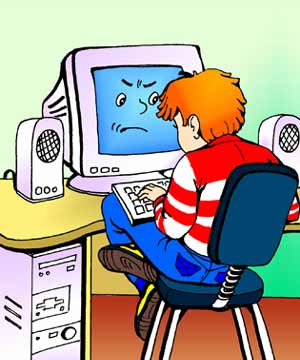 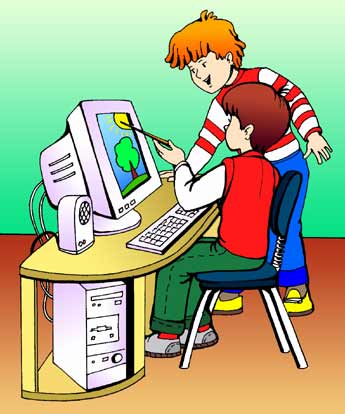 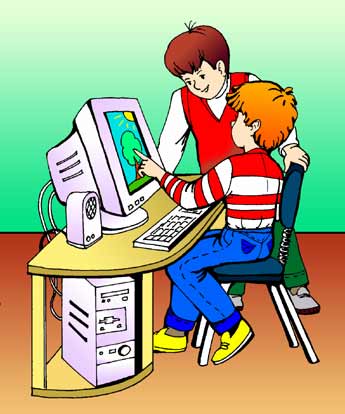 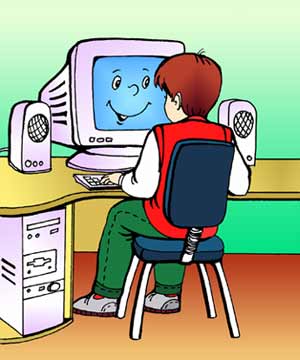 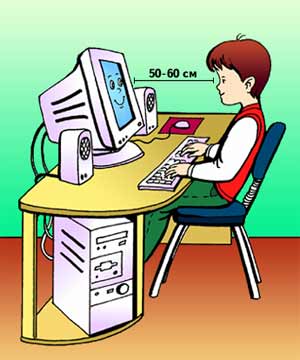 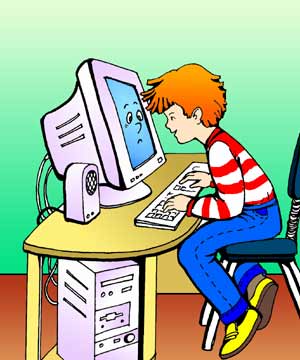 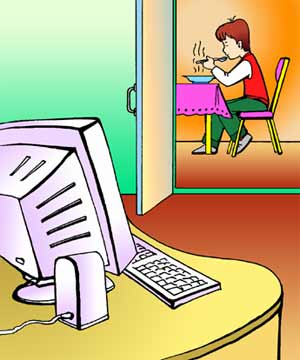 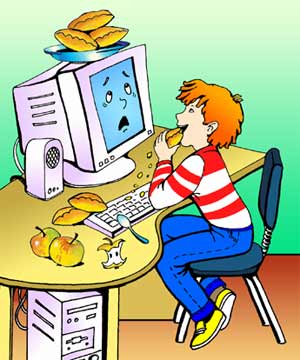 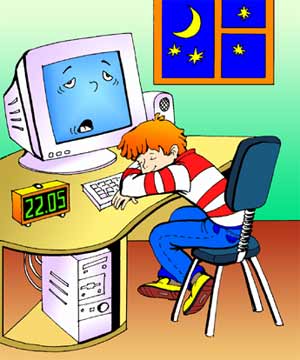 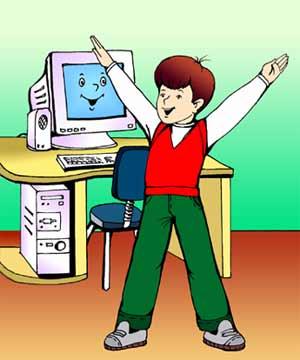 История развития вычислительной техники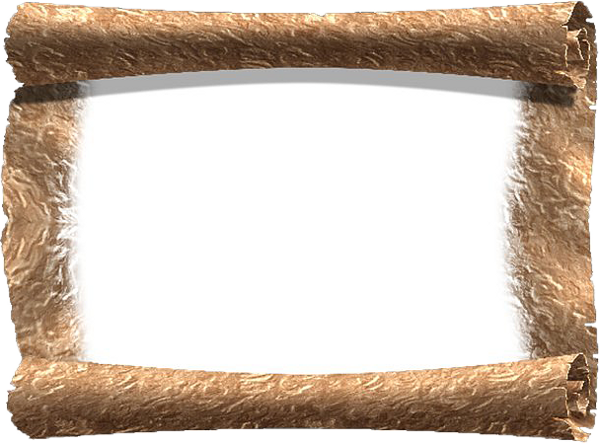 Обведите сколько существует поколений развития   вычислительной техники?3 Поколения  развития4 Поколения развития5 Поколения развития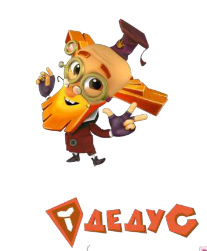 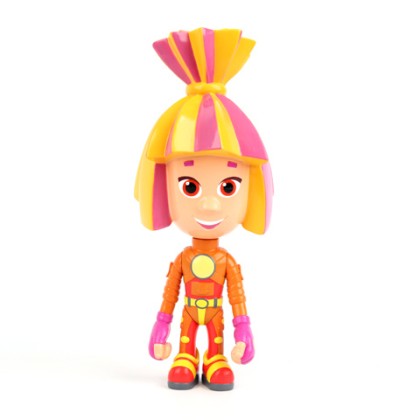 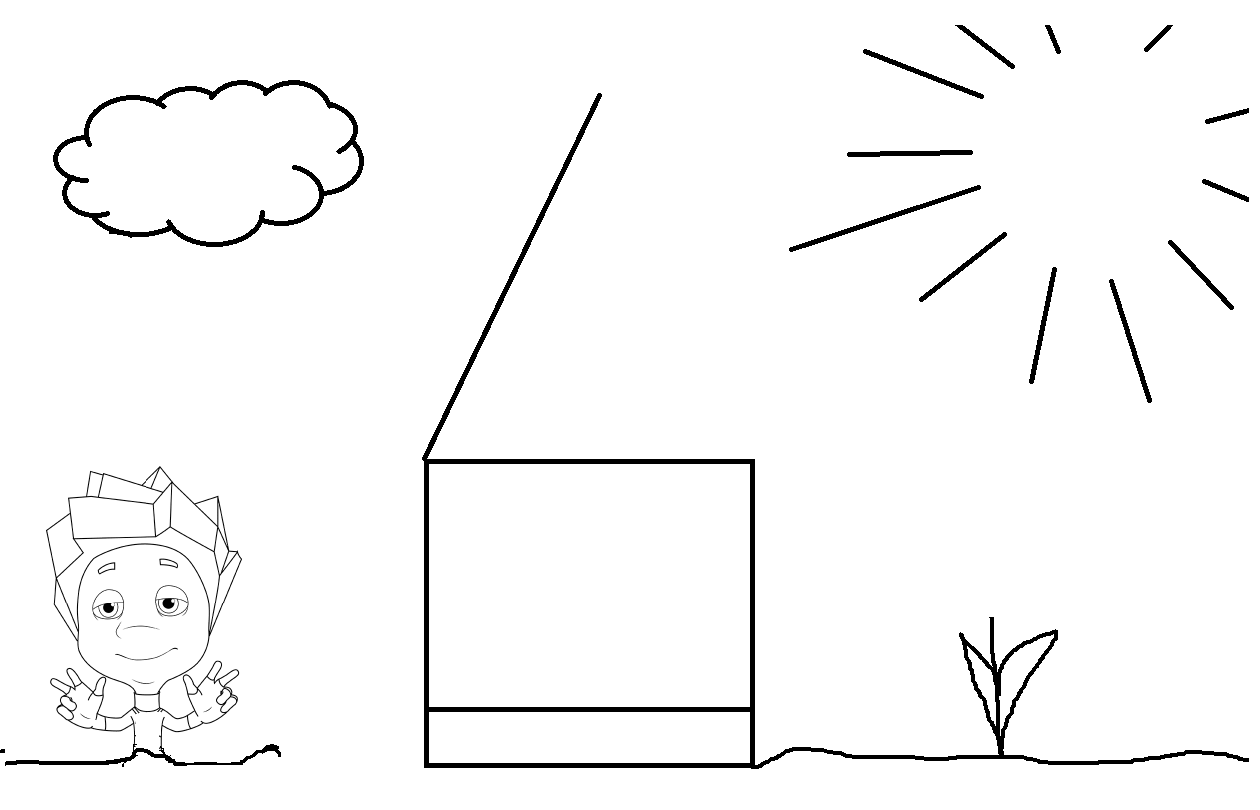 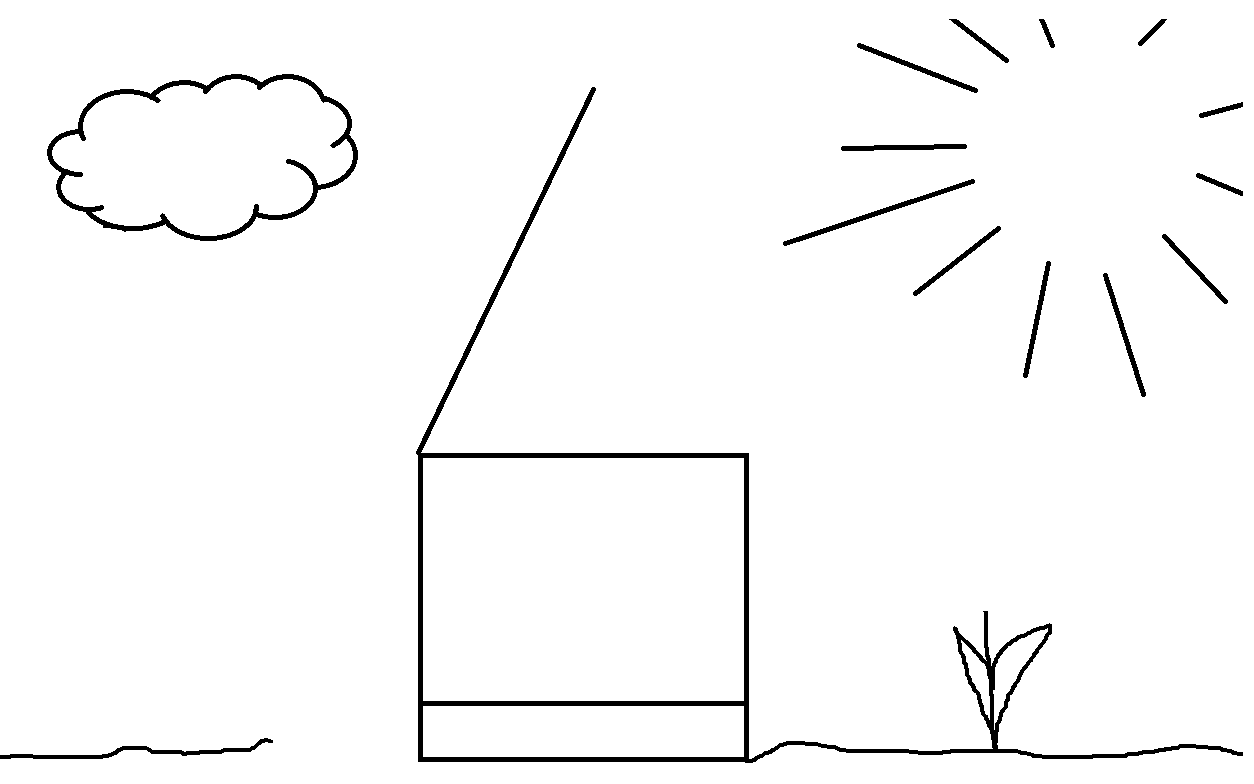 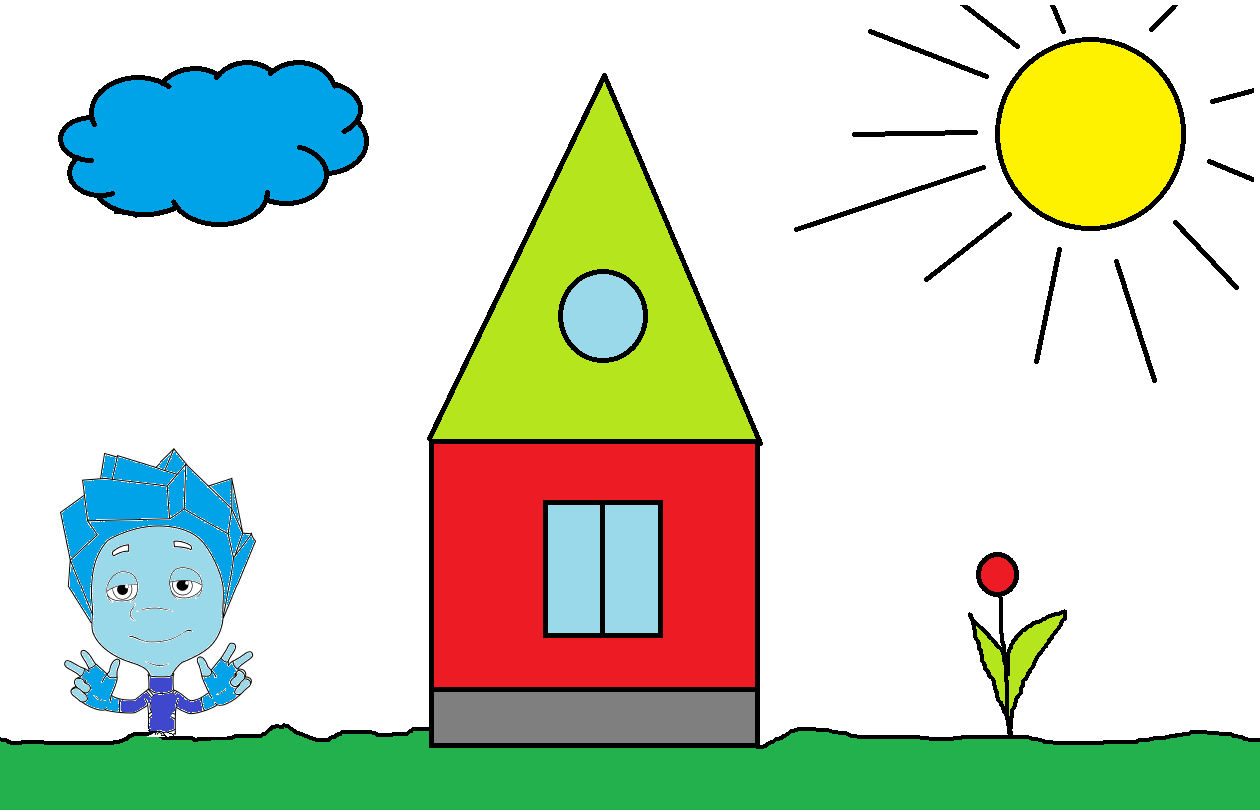 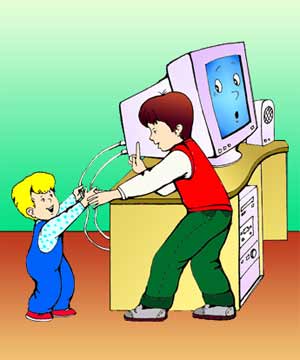 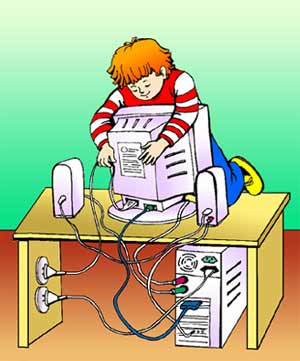 Устройство компьютера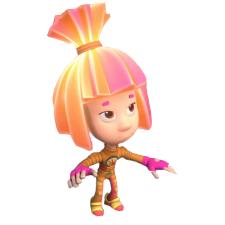 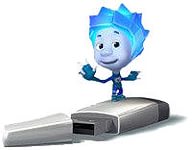 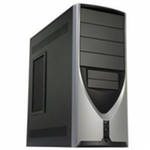 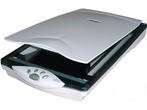 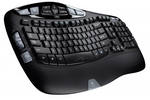 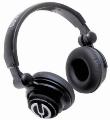 